Tel: 631-412-7840 / Email info@getyourgrooveondj.com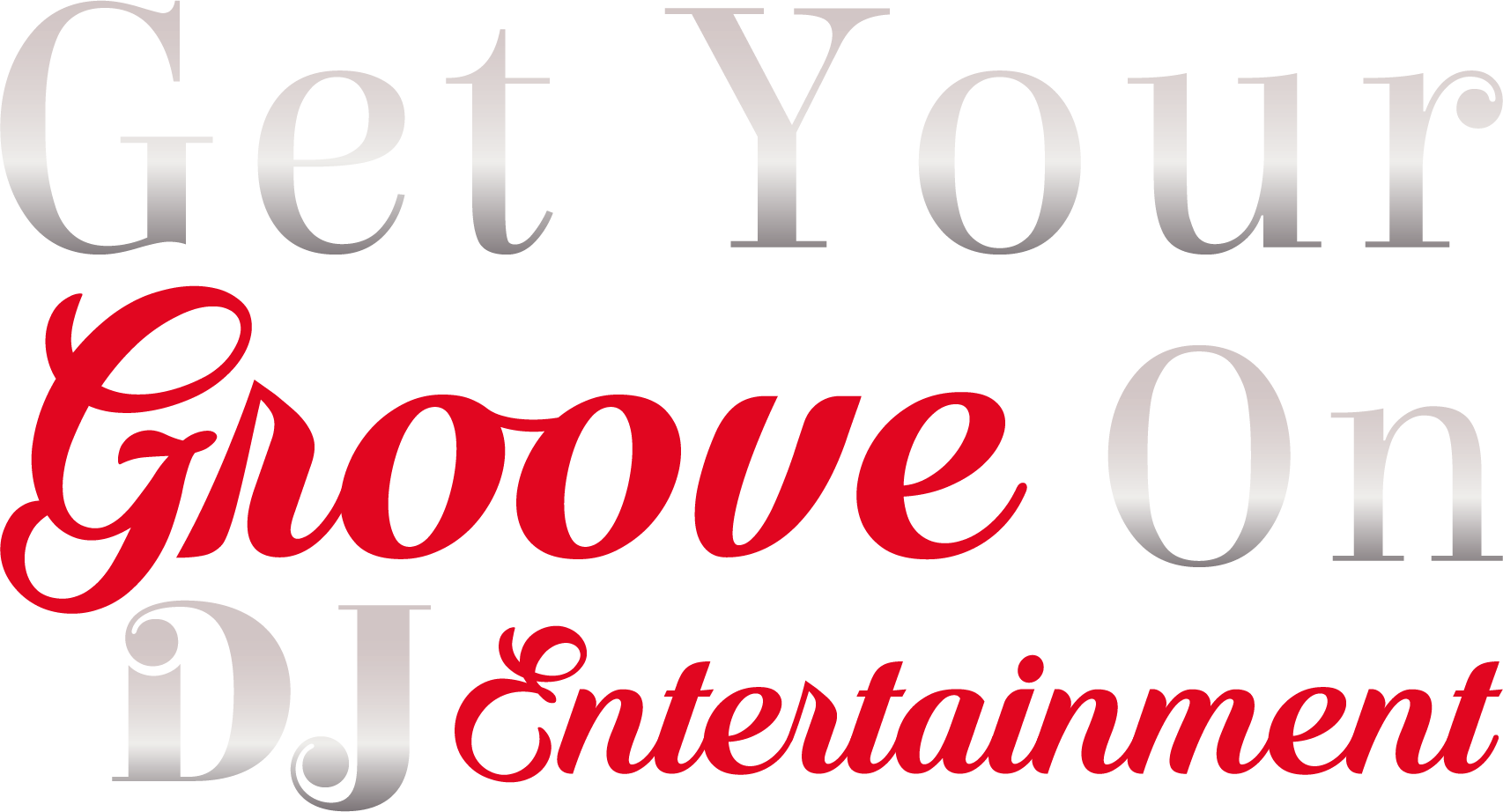 SWEET SIXTEEN CANDLE LIGHTING FORMDate Of Event & Name Of Guest Of Honor:CANDLE LIGHTING CEREMONY SONG TITLE & ARTIST:1.2.3.4.5.6.7.8.9.10.11.12.1314.15.1617.